       CLUB KIT ORDER FORM     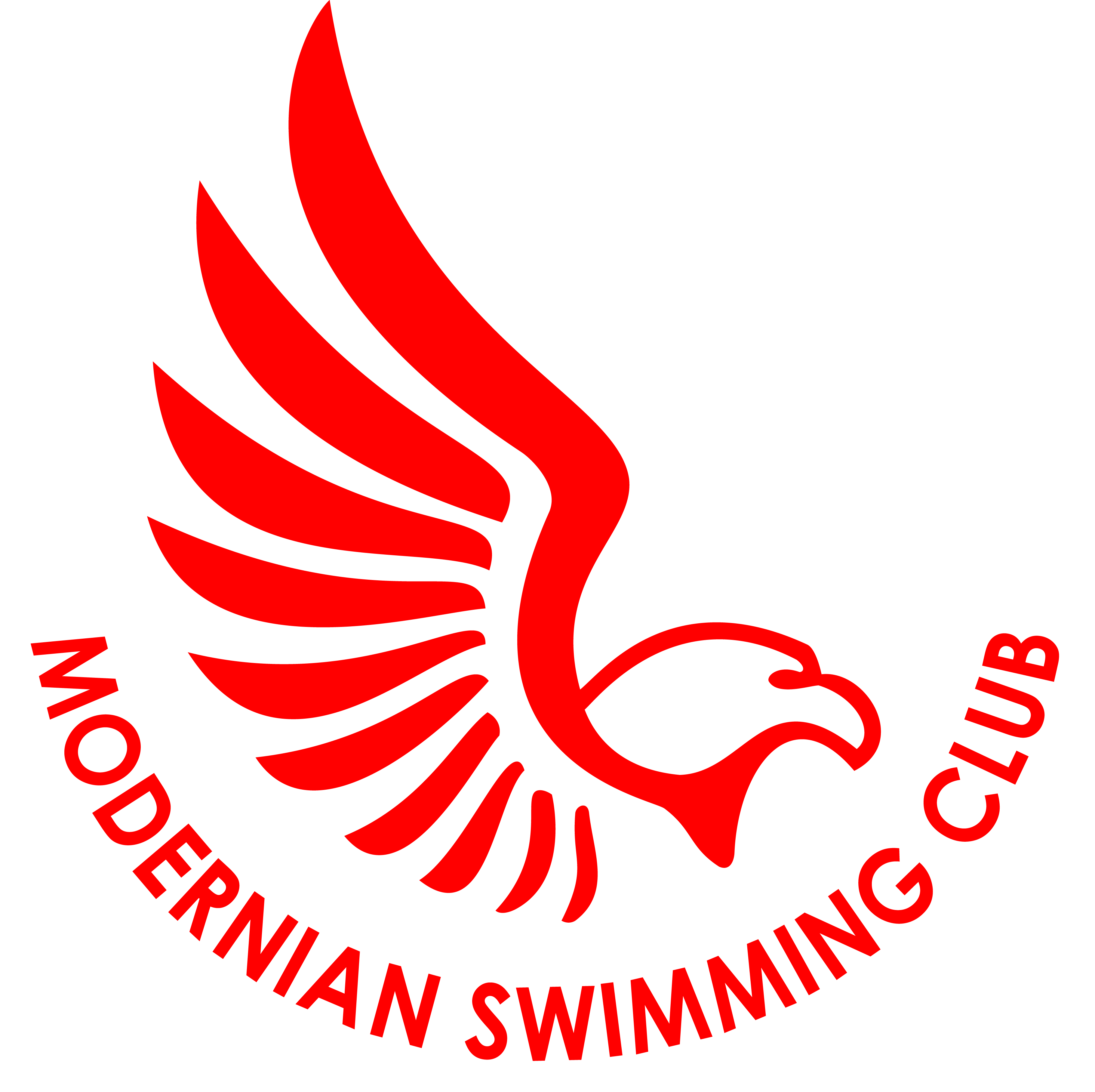 Please note: Round Neck Shirts guide for sizes Youth Large is age 9/11, Youth XL is age 12/13 Please complete this order form and make payment online to:HSBC, Sort Code 40-10-02 Account Number 20600555Account name Modernian Swimming Club  (referenced with your swimmer’s name) Then email the form to:  kit@modernians.org.uk Jackie Weston, Kit Coordinator Any questions please do feel free to ask JackieName of swimmer …………………………………………………  Squad ………………….... 			Email address …………………………………………………….   Mobile……....…………… ItemDescriptionSizePersonalisationQuantityCost TotalHatOne size£5Round Neck Shirt Embroidered with Club logoYouth L, Youth XL, Adult S, M, L, XL, XXL£18Polo ShirtEmbroidered with Club logoAdult S, M, L, XL, XXL£18HoodieEmbroidered with Club logo and personalised XS, S, M, L, XL£30ZoodieEmbroidered with Club logo and personalised S, M, L, XL£34Drawstring BagEmbroidered with Club logo and personalised £7.50Special offer, discount £3, if purchasing a hoodie and t-shirt/polo shirt at the same timeSpecial offer, discount £3, if purchasing a hoodie and t-shirt/polo shirt at the same timeSpecial offer, discount £3, if purchasing a hoodie and t-shirt/polo shirt at the same timeGrand TotalGrand TotalGrand Total